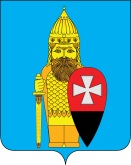 СОВЕТ ДЕПУТАТОВ ПОСЕЛЕНИЯ ВОРОНОВСКОЕ В ГОРОДЕ МОСКВЕ РЕШЕНИЕот 23 сентября 2015г  №  09/12«Об утверждении тарифов на платные услуги, оказываемые муниципальным бюджетным учреждением«Спортивный комплекс «Вороново»поселения Вороновское  на 2016год»В соответствии с Федеральным законом РФ «Об общих принципах организации местного самоуправления в РФ» № 131-ФЗ от 06.10.03 г. (с изменениями и  дополнениями), Уставом поселения Вороновское, Уставом МБУ «Спортивный комплекс «Вороново», Совет депутатов поселения Вороновское решил:  1. Утвердить  тарифы на платные услуги, оказываемые муниципальным бюджетным учреждением «Спортивный комплекс «Вороново» поселения Вороновское (приложение № 1).  2. Утвердить категории лиц, на которых распространяются льготы  (приложение № 2).  3. Настоящее решение вступает в силу с 01 октября 2015 года.  4. Опубликовать настоящее решение в бюллетене «Московский муниципальный вестник»  и  разместить  на официальном сайте администрации поселения Вороновское в информационной телекоммуникационной сети  Интернет.5. Отменить и считать утратившим силу решение Совета депутатов от 19.09.2012г № 06/05 «Об утверждении тарифов на платные услуги, оказываемые муниципальным бюджетным учреждением «Спортивный комплекс «Вороново» поселения Вороновское.          6. Контроль за исполнением настоящего решения оставляю за собой.Глава поселение Вороновское                                                                          М.К. Исаев Приложение № 1к решению Совета депутатов№ 09/12  от 23.09.2015г.Тарифына платные услуги, оказываемые МБУ «Спортивный комплекс «Вороново»  на 2015-2016 год.Приложение № 2к решению Совета депутатов№  09/12  от 23.09.2015гКатегории лиц, на которых распространяются льготы№п / пНаименование услугиКоличество занятийСтоимость      (руб.)1.Тренажерный зал (абонемент)взрослые12 занятий по 2 часа15002.Секция аэробики (абонемент)взрослые8 занятий по 1 часу30003.Секция  каратэ (абонемент)8 занятий по 1,5 часа15004.Командные занятия в игровом зале: мини-футбол, волейбол, баскетбол (всего с команды)Командные занятия на футбольном поле (всего с команды)Командные занятия на хоккейной площадке (всего с команды)2 часа2 часа2 часа2000200020005.Спортивные мероприятия сторонних организаций и частных лиц2 часа20006.Занятия на теннисном корте  1 занятие 1 час10007.Прокат: ЛыжиКонькиНастольный теннис     1 занятие 1,5 часа     1 занятие 1,5 часа1 занятие 1 час400200100№п / пНаименованиенаименование услугРазмер льготы, %1.студенты (дневное отделение), школьникитренажерный зал252.Малообеспеченные семьи ,дети из неполных семейвсе виды платных услуг503.При оплате за второго ребенка и каждого последующего, посещающего секции МБУ «Спортивный комплекс «Вороново»все виды платных услуг504.Ветераны боевых действий, труда, пенсионеры, инвалиды все виды платных услуг100